بسمه تعالیدانشجوی محترم لطفا جمع مبلغ مندرج در جدول شهریه فوق را به شماره  حساب 0109062791007 بنام "عواید اختصاصی پردیس دانشگاهی دانشگاه ارومیه" نزد بانک ملی واریز و اصل فیش واریزی را جهت قطعی نمودن انتخاب واحد به همراه برگه انتخاب واحد به امور مالی ارائه و رسید آن را دریافت نمایید.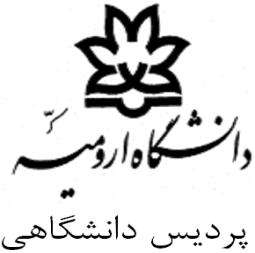 نام و نام خانوادگي دانشجو:شماره دانشجويي:سال ورود به دانشگاه : نیمسال اول/دوم سالتحصيلی:ر شته: ردیفنام درسگروهتعداد واحدنام استادنام و نام خانوادگي دانشجو:شماره دانشجويي:سال ورود به دانشگاه : نیمسال اول/دوم سالتحصيلی:ر شته: 1نام و نام خانوادگي دانشجو:شماره دانشجويي:سال ورود به دانشگاه : نیمسال اول/دوم سالتحصيلی:ر شته: 2نام و نام خانوادگي دانشجو:شماره دانشجويي:سال ورود به دانشگاه : نیمسال اول/دوم سالتحصيلی:ر شته: 3نام و نام خانوادگي دانشجو:شماره دانشجويي:سال ورود به دانشگاه : نیمسال اول/دوم سالتحصيلی:ر شته: 4نام و نام خانوادگي دانشجو:شماره دانشجويي:سال ورود به دانشگاه : نیمسال اول/دوم سالتحصيلی:ر شته: 5نام و نام خانوادگي دانشجو:شماره دانشجويي:سال ورود به دانشگاه : نیمسال اول/دوم سالتحصيلی:ر شته: 6ساعتروز11-913-11 15 – 1318 – 1620 - 18شنبهیک شنبهدو شنبهسه شنبهچهار شنبهپنج شنبهجمعهشهريه ثابت(ريال)شهريه متغير(ريال)جمع کل(ريال)مبلغ پرداخت شده شماره فیش بانکیمانده شهریهشماره چک تحویلی به امور  مالی برای مانده شهریهجمع تعداد واحد :امضاء دانشجوامضاء مدیر گروهامضاء امور مالیامضاء آموزش پردیس دانشگاهی